Expression of Interest (EOI) Templatefor“WATER TECHNOLOGY PROVIDER FOR ESTABLISHING WATER ENTERPRISES”Swisscontact Bangladesh has initiated a project aiming to create access to safe drinking water for the severe drinking water crisis-prone low-income communities of Bangladesh. The current project will onboard water technology providers for establishing two water enterprises in Satkhira Sadar and Shyamnagar. The Water Technology Providers are requested to provide the information as per the Expression of Interest (EOI) template below: *Please add or delete additional items/rows if needed. **Please add detailed specifications mentioning the components and unit price as an annexe to this EOI application.
***If the raw water is pre-treated before the main treatment-RO, the quality of the water gets better. This practice helps to increase the lifetime of the RO membrane. As an operating cost-cutting mechanism, the CapEx of the preferable pre-treatment process is contextually essential for this EOI.Signature and seal of the responsible Personnel Photos of the proposed accessories for the water treatment plant: EOI Application TemplateEOI Application TemplateEOI Application TemplateEOI Application TemplateEOI Application TemplateEOI Application TemplateEOI Application TemplateEOI Application TemplateRegistered name of the company with complete postal address, telephone/mobile number, fax number and e-mail address for the purpose of correspondenceRegistered name of the company with complete postal address, telephone/mobile number, fax number and e-mail address for the purpose of correspondenceRegistered name of the company with complete postal address, telephone/mobile number, fax number and e-mail address for the purpose of correspondenceRegistered name of the company with complete postal address, telephone/mobile number, fax number and e-mail address for the purpose of correspondenceYear of the establishment (# of years in operation)Year of the establishment (# of years in operation)Year of the establishment (# of years in operation)Year of the establishment (# of years in operation)Mention three unique selling points (USPs) of your company/technology over other existing market competitorsMention three unique selling points (USPs) of your company/technology over other existing market competitorsMention three unique selling points (USPs) of your company/technology over other existing market competitorsMention three unique selling points (USPs) of your company/technology over other existing market competitorsDo you have experience working with water ATMs and online dashboard management systems?Do you have experience working with water ATMs and online dashboard management systems?Do you have experience working with water ATMs and online dashboard management systems?Do you have experience working with water ATMs and online dashboard management systems?How many days would you require to establish a water treatment plant with an ATM booth facility in Shyamnagar Upazila of Satkhira District? (Mention in # of workdays required)How many days would you require to establish a water treatment plant with an ATM booth facility in Shyamnagar Upazila of Satkhira District? (Mention in # of workdays required)How many days would you require to establish a water treatment plant with an ATM booth facility in Shyamnagar Upazila of Satkhira District? (Mention in # of workdays required)How many days would you require to establish a water treatment plant with an ATM booth facility in Shyamnagar Upazila of Satkhira District? (Mention in # of workdays required)Water treatment plant installation plan with a timelineWater treatment plant installation plan with a timelineWater treatment plant installation plan with a timelineWater treatment plant installation plan with a timelineAttach the work plan in a separate file  Attach the work plan in a separate file  Attach the work plan in a separate file  We request you to offer the most efficient combination of equipment, considering the variety of available machinery (based on quality, brand, longevity, country of origin, etc.), where the RO membrane has a lifetime of at least 3 years. If you are proposing any technology other than the RO, please follow the following template and align your detailed specification with the price accordingly.* Please use the attached water quality parameter when estimating costs for the water treatment plant. *Try not to skip any fields and fill in as much information as you canWe request you to offer the most efficient combination of equipment, considering the variety of available machinery (based on quality, brand, longevity, country of origin, etc.), where the RO membrane has a lifetime of at least 3 years. If you are proposing any technology other than the RO, please follow the following template and align your detailed specification with the price accordingly.* Please use the attached water quality parameter when estimating costs for the water treatment plant. *Try not to skip any fields and fill in as much information as you canWe request you to offer the most efficient combination of equipment, considering the variety of available machinery (based on quality, brand, longevity, country of origin, etc.), where the RO membrane has a lifetime of at least 3 years. If you are proposing any technology other than the RO, please follow the following template and align your detailed specification with the price accordingly.* Please use the attached water quality parameter when estimating costs for the water treatment plant. *Try not to skip any fields and fill in as much information as you canWe request you to offer the most efficient combination of equipment, considering the variety of available machinery (based on quality, brand, longevity, country of origin, etc.), where the RO membrane has a lifetime of at least 3 years. If you are proposing any technology other than the RO, please follow the following template and align your detailed specification with the price accordingly.* Please use the attached water quality parameter when estimating costs for the water treatment plant. *Try not to skip any fields and fill in as much information as you canWe request you to offer the most efficient combination of equipment, considering the variety of available machinery (based on quality, brand, longevity, country of origin, etc.), where the RO membrane has a lifetime of at least 3 years. If you are proposing any technology other than the RO, please follow the following template and align your detailed specification with the price accordingly.* Please use the attached water quality parameter when estimating costs for the water treatment plant. *Try not to skip any fields and fill in as much information as you canWe request you to offer the most efficient combination of equipment, considering the variety of available machinery (based on quality, brand, longevity, country of origin, etc.), where the RO membrane has a lifetime of at least 3 years. If you are proposing any technology other than the RO, please follow the following template and align your detailed specification with the price accordingly.* Please use the attached water quality parameter when estimating costs for the water treatment plant. *Try not to skip any fields and fill in as much information as you canWe request you to offer the most efficient combination of equipment, considering the variety of available machinery (based on quality, brand, longevity, country of origin, etc.), where the RO membrane has a lifetime of at least 3 years. If you are proposing any technology other than the RO, please follow the following template and align your detailed specification with the price accordingly.* Please use the attached water quality parameter when estimating costs for the water treatment plant. *Try not to skip any fields and fill in as much information as you canWe request you to offer the most efficient combination of equipment, considering the variety of available machinery (based on quality, brand, longevity, country of origin, etc.), where the RO membrane has a lifetime of at least 3 years. If you are proposing any technology other than the RO, please follow the following template and align your detailed specification with the price accordingly.* Please use the attached water quality parameter when estimating costs for the water treatment plant. *Try not to skip any fields and fill in as much information as you canSLName of the equipmentUnits RequiredSpecificationLifetime (years of functionality)Lifetime (years of functionality)Brand & Origin CountryPrice offered (BDT)500 litres/hour capacity RO set-up (frame, feed pump, electric panel, membrane, etc.)Vessel-1Vessel-2Vessel-3Micron cartridgeUltra-violate filterOzone generatorWater ATM (Card & Coin based)Raw Water Tank_5000 litreSS Tank for purified water_2000 litrePipe fittings and othersSolar setup for full RO plant operation** Solar setup for ATM operation**Pre-treatment for pond/rainwater like, adding extra vessels, PSF setup or sand filtration***Accessories (Photos are attached below for reference) Accessories (Photos are attached below for reference) Accessories (Photos are attached below for reference) Accessories (Photos are attached below for reference) Accessories (Photos are attached below for reference) Accessories (Photos are attached below for reference) Accessories (Photos are attached below for reference) Motorized Delivery Van20-Litre White Jerry Can20-Litre Blue Jar (normal without handle)Plastic DispenserTotal BudgetTotal BudgetTotal BudgetTotal BudgetTotal BudgetTotal BudgetTotal BudgetVAT @15%VAT @15%VAT @15%VAT @15%VAT @15%VAT @15%VAT @15%Total Budget (incl. Tax and VAT)Total Budget (incl. Tax and VAT)Total Budget (incl. Tax and VAT)Total Budget (incl. Tax and VAT)Total Budget (incl. Tax and VAT)Total Budget (incl. Tax and VAT)Total Budget (incl. Tax and VAT)Proposed water quality parameter for the water treatment plant: Water Quality Parameter for quotationProposed water quality parameter for the water treatment plant: Water Quality Parameter for quotationProposed water quality parameter for the water treatment plant: Water Quality Parameter for quotationProposed water quality parameter for the water treatment plant: Water Quality Parameter for quotationProposed water quality parameter for the water treatment plant: Water Quality Parameter for quotationProposed water quality parameter for the water treatment plant: Water Quality Parameter for quotationSl.Parameter UnitBangladesh drinking water standardResults (DTW)Method1pH 6.50-8.507.23Membrane Electrode2TDS mg/L 10001110Conductivity3Salinity g/L 12.7Conductivity4Turbidity NTU10<1Attenuated Radiation5Chloridemg/L 600-1000 650Mohr’s6Total Hardness mg/L 500655EDTA7Arsenic (As) mg/L 0.050.357HG-AAS8Iron (Fe) mg/L 0.30-1.00 6.15Flame AAS9Manganese (Mn) mg/L 0.10.4Flame-AAS10E. Coli cfu/100ml 00Membrane Filtration11Fecal Coliform cfu/100ml045Membrane Filtration12Total Coliform cfu/100ml069Membrane Filtration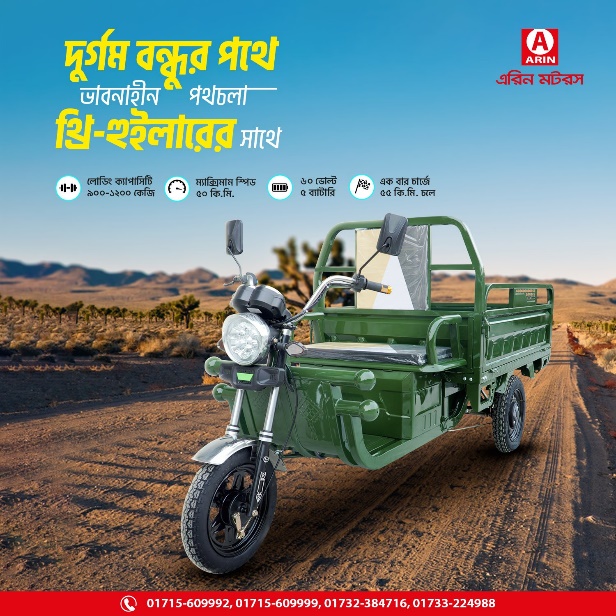 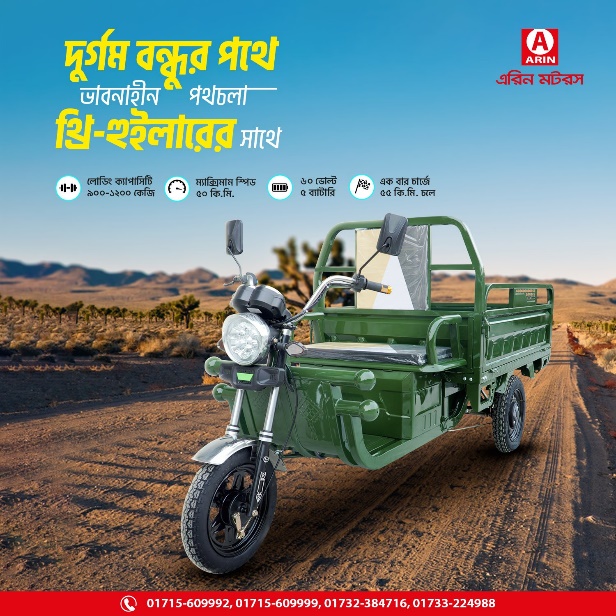 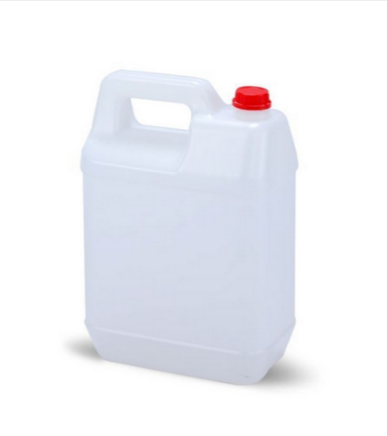 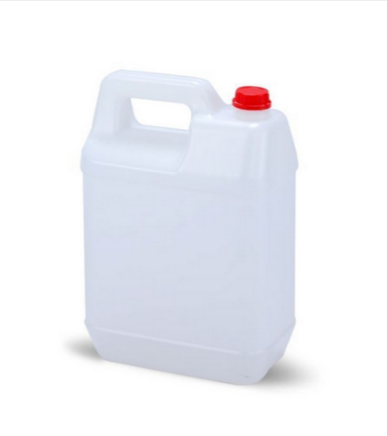 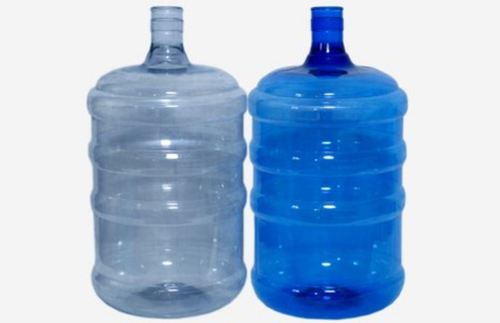 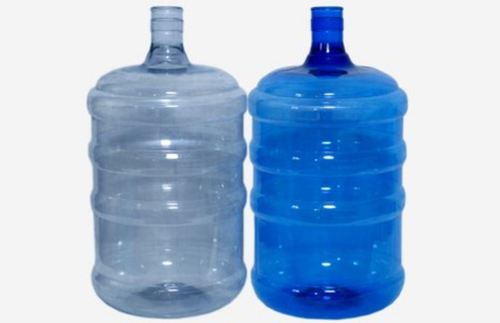 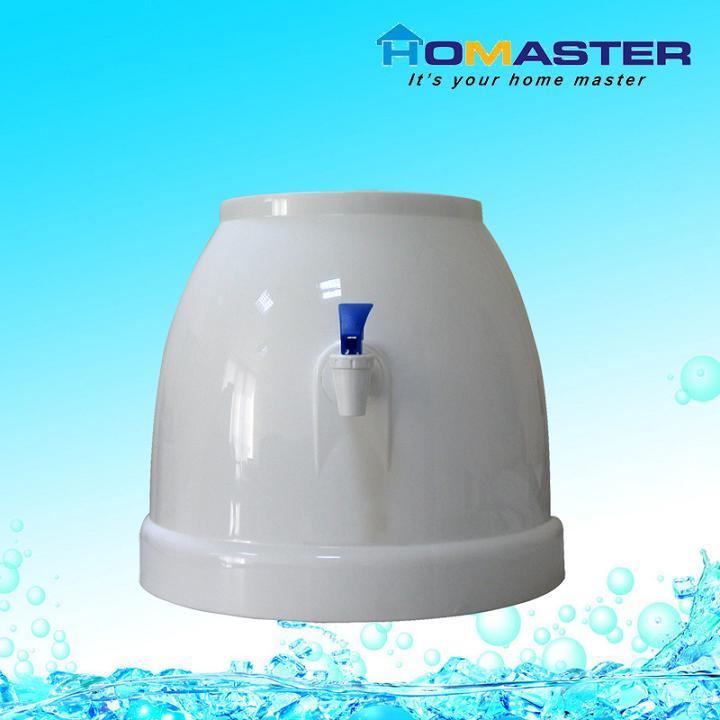 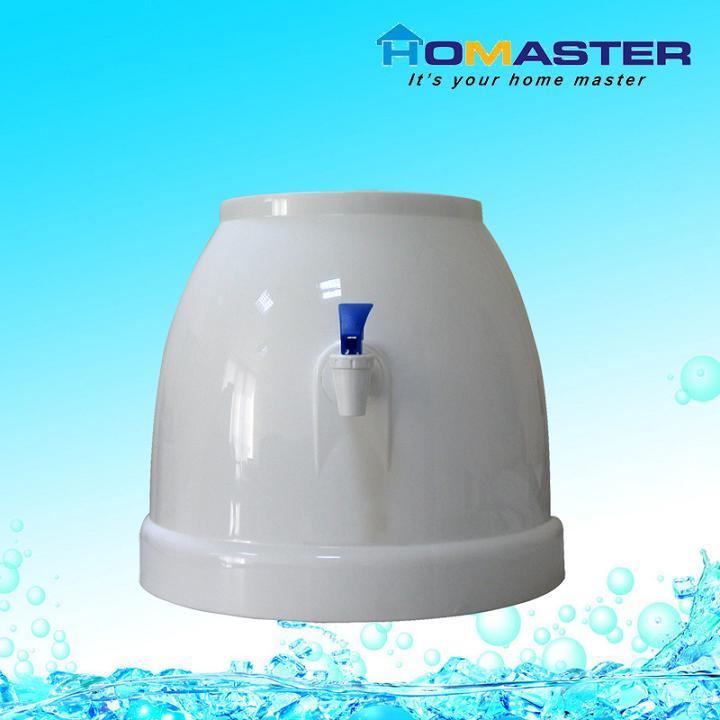 